“蟒山讲坛——机械分讲坛”成功举办2018年6月21日，由中国石油大学（北京）机械与储运工程学院主办的“蟒山讲坛——机械分讲坛”在中油大厦521成功举办。澳大利亚科廷大学化学工程系Lou Xia教授应邀作为本期讲坛的主讲嘉宾。作了题为“Hydrate application in CO2 Capture and Separation”的专题学术报告。活动吸引了学院相关研究方向老师及学生参与，本期讲坛由机械与储运工程学院油气储运工程系宫敬教授主持。在学术报告中，Lou教授先讲述了自己的科研经历及其与天然气水合物的深厚渊源。随后围绕动力学抑制剂（KHI）在四氢呋喃（THF）水合物存在下的吸附性和抑制性能，重点介绍了通过水合物生成技术实现CO2捕集与分离的应用；最后简单介绍水凝胶在水合物储存中的应用。讲座结束后，Lou教授和在场师生就水合物相关基础问题进行了互动交流，现场讨论氛围热烈。Lou Xia教授本科、硕士毕业于武汉大学，1992年在Trinity College Dublin获得博士学位。目前现任科廷大学WASM: Minerals, Energy and Chemical Engineering 学院研究生副院长，美国化学协会成员，主要从事研发新型聚合物和纳米材料应用在医学设备、光催化、药物输送、肿瘤靶向治疗、气体分离储存和水处理等领域。参与了第一个澳大利亚非线性光学聚合物纤维的研发（1994—1995年），并且是FDA和TGA两种被获得认可的医疗植入物的关键研发科学家（1995—2004年），所获得资助的项目来源多元资金，撰写并合著了90余篇同行评议论文，是九项国际发明权力人，受邀参加10多次国际会议主旨演讲。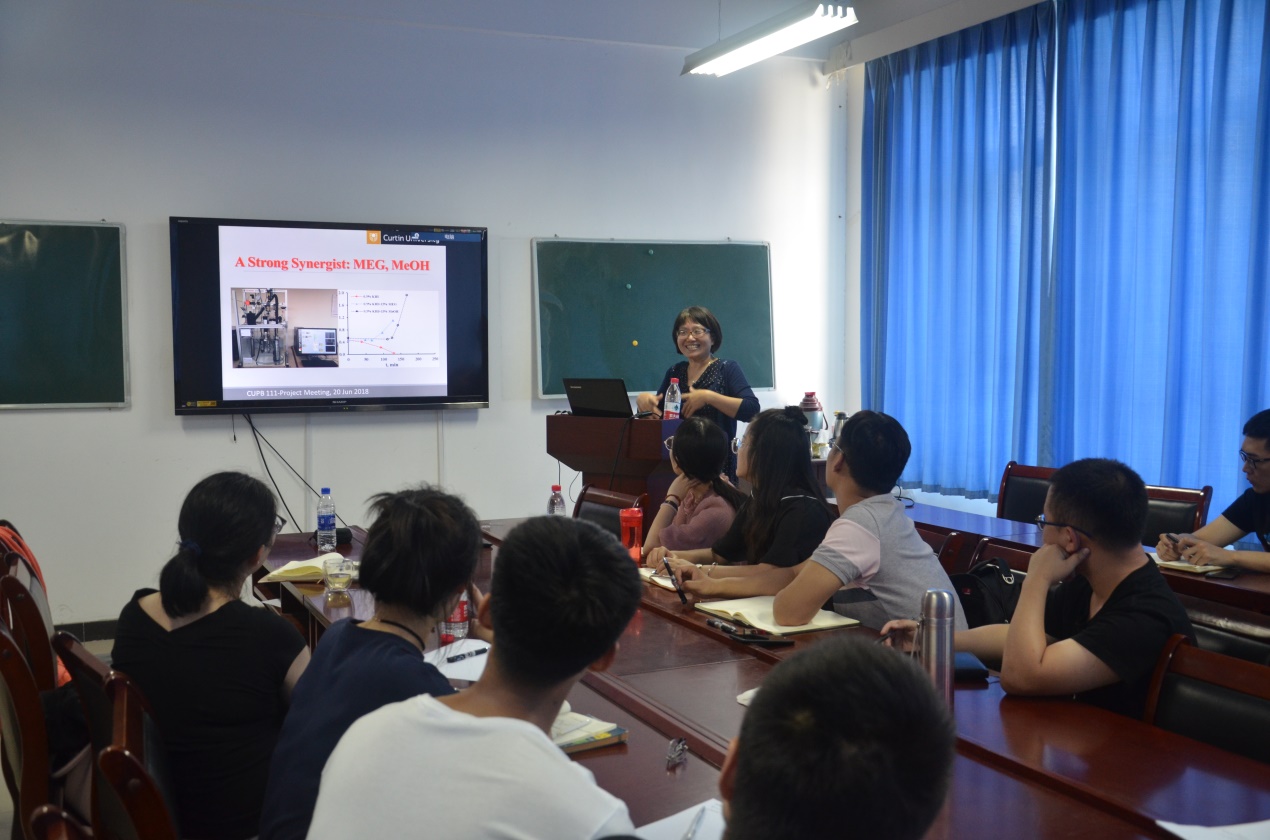 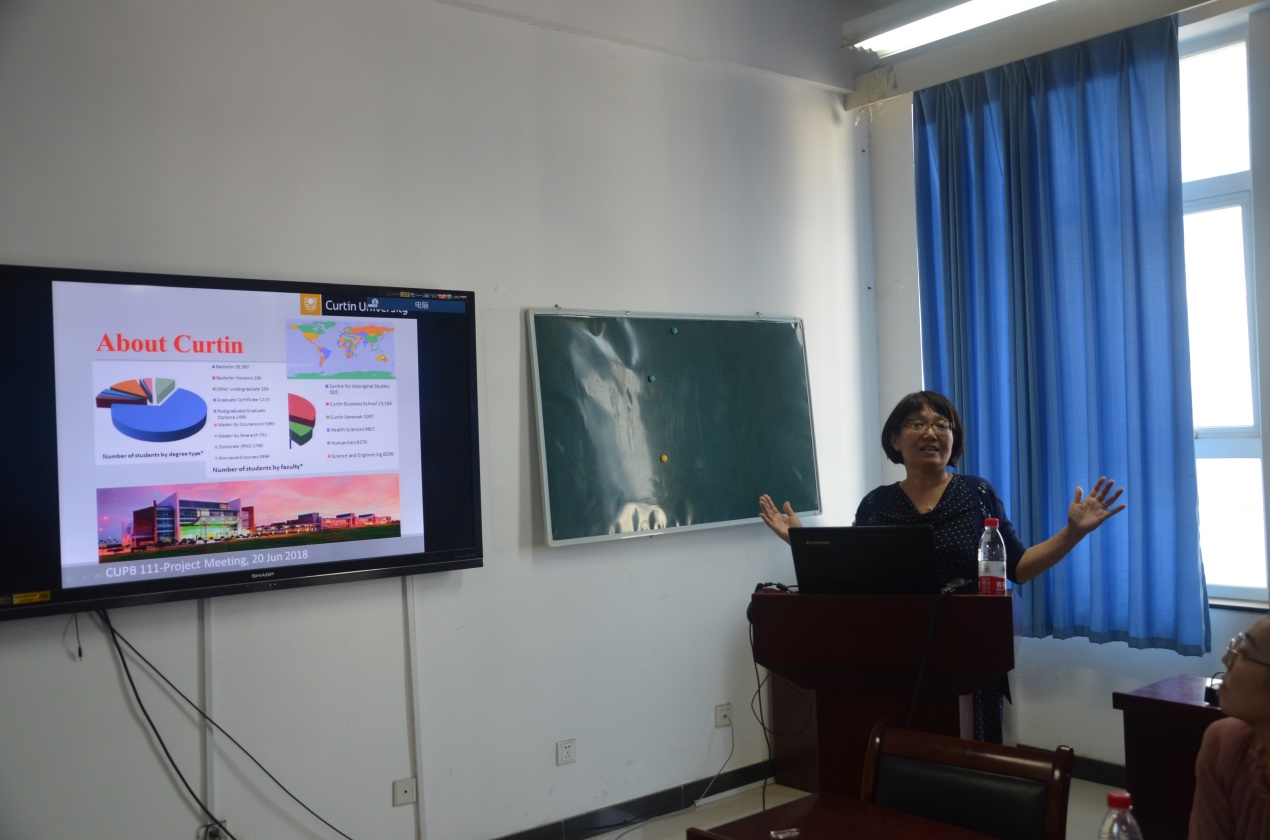 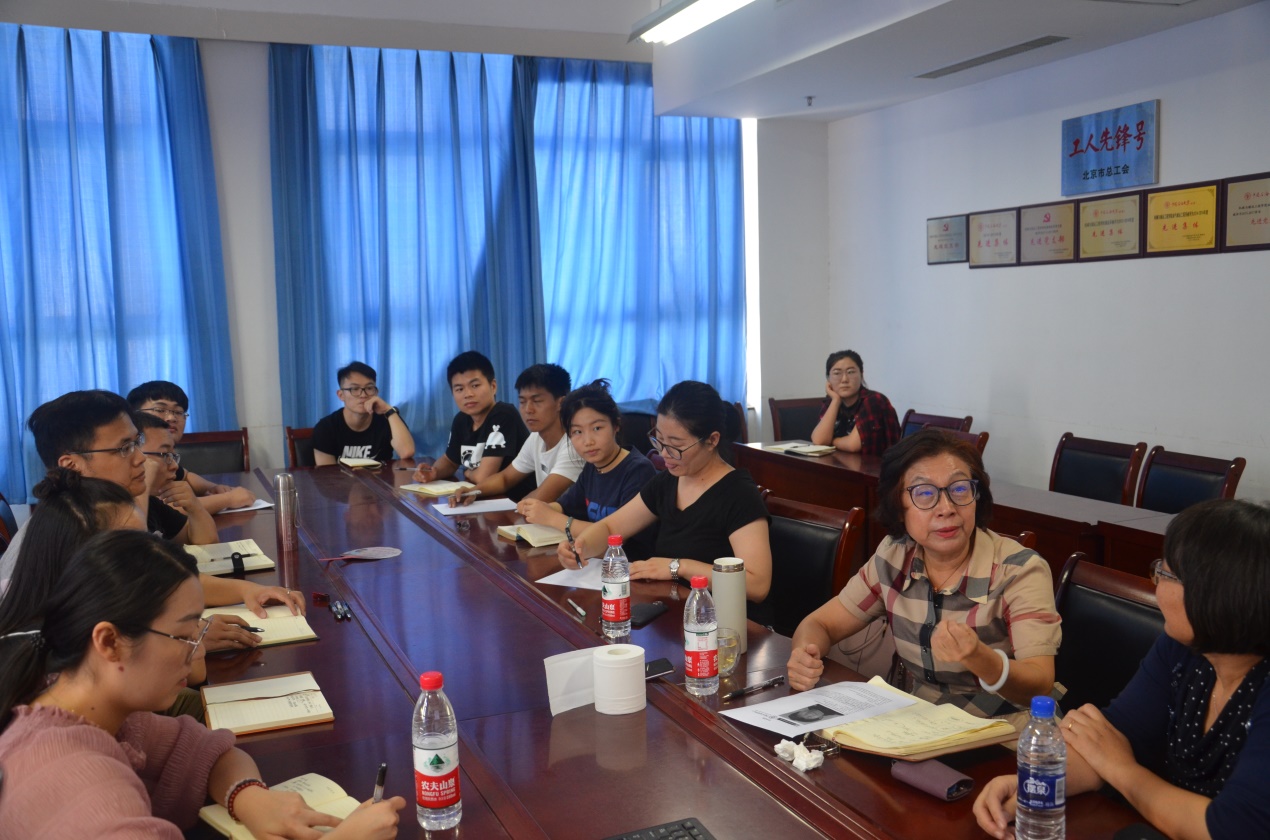 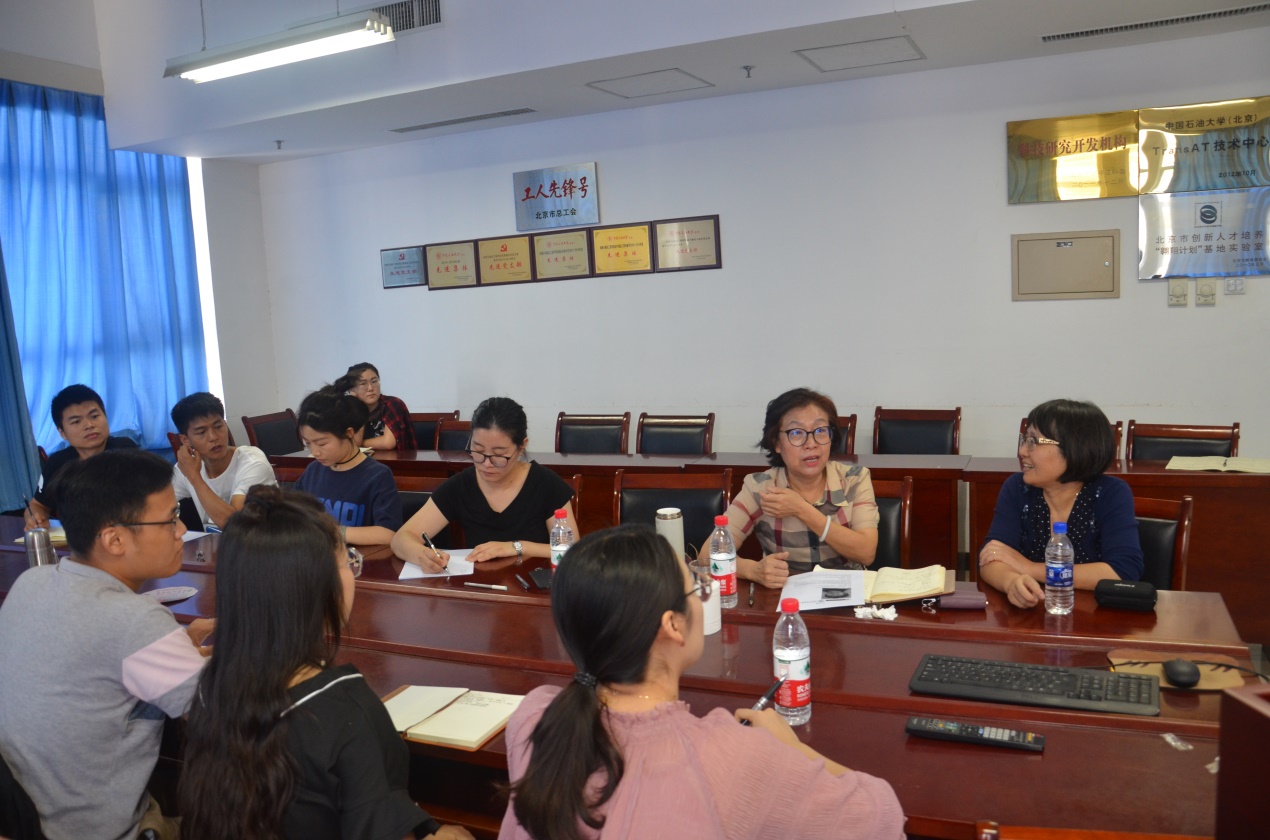 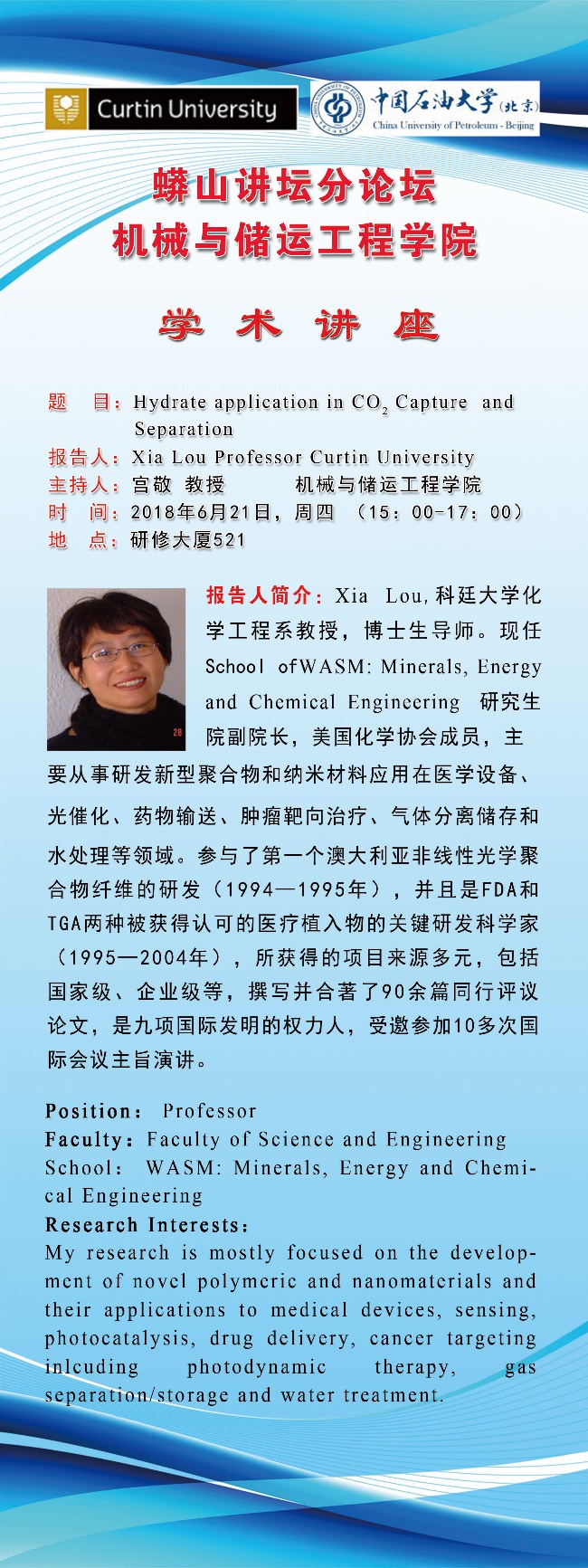 